Publicado en Madrid el 01/12/2022 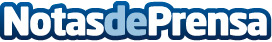 El Panettone gourmet de Casa Losito, el dulce estrella para los desayunos, sobremesas y meriendas de NavidadIngredientes naturales, color dorado y estructura esponjosa, las claves del éxito del panettone de Casa Losito en NavidadDatos de contacto:Alfonso Gonzalez-Carrascosa609448202Nota de prensa publicada en: https://www.notasdeprensa.es/el-panettone-gourmet-de-casa-losito-el-dulce Categorias: Gastronomía Sociedad Restauración Consumo http://www.notasdeprensa.es